Úlohy zadané žiakom počas samoštúdia 7.4. – 9.4.2021Vlastiveda 5.C (integrovaní žiaci)1. úloha : Pomenuj živočíchy na obrázkoch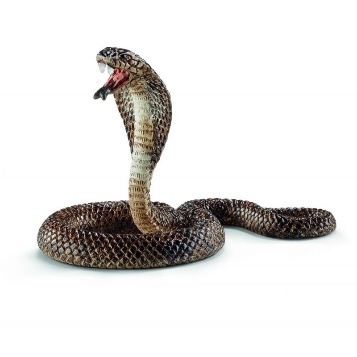 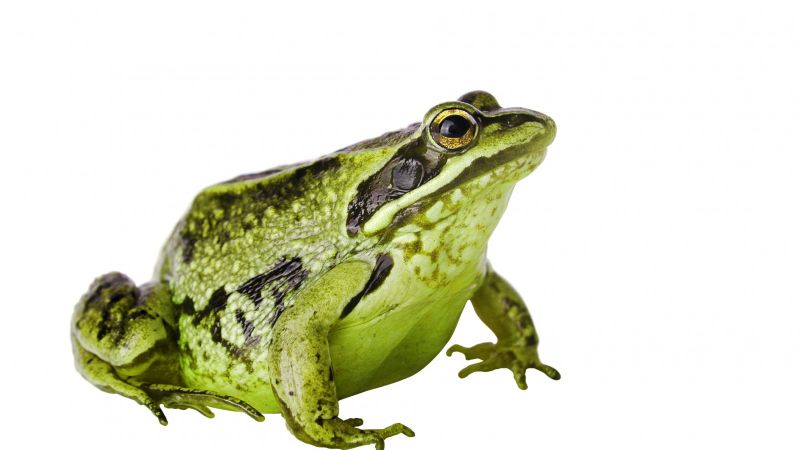 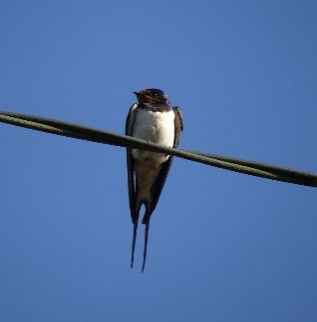 	1. .............			2. ...............			3. ......................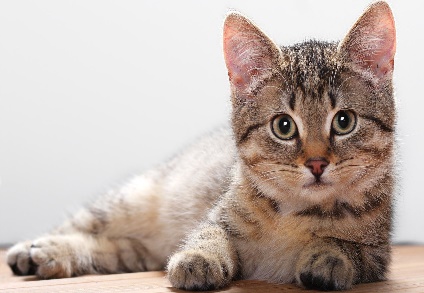 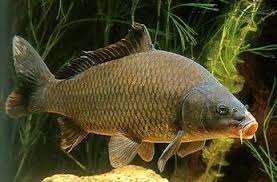 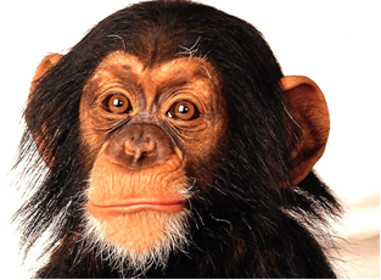 	4. ............			5. ................. 				6. ....................2. úloha : Do zošita nakresli svoje obľúbené zvieratko